                                  Obec Š ú t o v c e 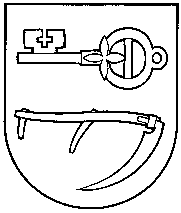  Všeobecne záväzné nariadenieč. 4/2013Zásady tvorby a čerpania fondu prevádzky , údržby a opráv  nájomných bytov v bytovom dome 14 BJ obstaranom s použitím verejných prostriedkov na účely podpory sociálneho bývaniaObecné  zastupiteľstvo  v súlade  s  §  6  zák.  SNR  č.  369/1990  Zb.  o obecnom zriadení   v znení  neskorších predpisov  v spojení  so zákonom č. 443/2010 Z.z. z 26. októbra 2010  o dotáciách  na  rozvoj  bývania  a o sociálnom  bývaní  v y  d  á  v a   pre  územie  obce Šútovce všeobecne záväzné nariadenie obce č.  4/2013 zásady tvorby a čerpania fondu prevádzky, údržby a opráv nájomných bytov v bytovom dome obstaranom s použitím verejných prostriedkov na účely podpory sociálneho bývania .Článok 1.Úvodné ustanovenia1.  Toto  všeobecne  záväzné  nariadenie  upravuje  podmienky  tvorby  a čerpania  fondu prevádzky,  údržby  a opráv  nájomných  bytov  v bytovom  dome  obstaranom  s použitím verejných prostriedkov na účely podpory sociálneho bývania. 2.  Predpis  je vypracovaný v zmysle zákona č. 443/2010 Z.z. o dotáciách na  rozvoj bývania a o sociálnom bývaní a v zmysle Nariadenia vlády č. 87/1995 Z. z.  Článok č. 2Účel fondu prevádzky, údržby a opráv1.  Fond  prevádzky,  údržby  a opráv    (ďalej  len  fond  opráv)  sa  používa  na  zabezpečenie údržby bytového domu, nájomných bytov a nebytových priestorov.  2.  Účelom  fondu  opráv  je  vytvárať  finančné  podmienky  pre  včasnosť  a plánovanie  údržby a uplatňovať  tak  zodpovednosť  vyplývajúcu  z vlastníctva  nehnuteľnosti.  Vlastníctvo k nehnuteľnosti  zaväzuje  k tzv.  normovanej  údržbe,  ktorá  zabezpečuje spôsobilosť užívania nehnuteľnosti z pohľadu noriem, ako aj preventívnej údržby. Článok č. 3Tvorba fondu opráv1.  Fond opráv sa  tvorí z prostriedkov obce, a to získaných v rámci úhrad za užívanie bytov od nájomcov bytov.  2.  Výšku  tvorby  fondu opráv určuje obecné zastupiteľstvo.   Výška  tvorby sa stanovuje  tak, aby  fond  v plnom  rozsahu  postačoval  na  zabezpečenie  postupnej  údržby  nehnuteľnosti alebo  jej  časti,  ktorej  sa  financovanie  týka.  Výška  tvorby  fondu  opráv  sa  určuje  v minimálnej  výške   0,5 % obstarávacích nákladov  na bytový dom. O prípadnom zvýšení do maximálnej výšky 1,5 % obstarávacích nákladov rozhoduje obecné zastupiteľstvo. Článok č. 4Použitie fondu oprávFond opráv možno použiť na údržbu nájomných bytov, nebytových priestorov, ako aj na   reprodukciu a veci alebo činnosti napomáhajúce,  resp. úzko spojené  s touto údržbou. Čerpanie  je možné použiť aj  na  revízie zariadení a vylepšenie  technického, telekomunikačného rozvodu a estetického stavu  objektu  a blízkeho  okolia  ohraničeného  hranicou    zastavaného  pozemku. Používa  sa  tiež  na bankové poplatky za vedenie účtu, na ktorom je fond zložený. Podkladom k čerpaniu prostriedkov fondu opráv je: a) výdavkový pokladničný doklad alebo faktúra schválená starostom, ak ide o čerpanie        do sumy  3 400,00 €, b)  uznesenie  obecného zastupiteľstva  o schválení čerpania,  ak ide  o sumu vyššiu ako      3 400,00 €.  odstraňovaní havarijných stavov a závad na vyhradených  technických zariadeniach  je možné  fond opráv čerpať aj do mínusového  stavu  so  súhlasom obecného zastupiteľstva, o dotáciou z bežného účtu obce na úhradu nákladov. Modernizácia  bytového  fondu  môže  byť  uskutočňovaná  aj  z iných  zdrojov  obce  ak  je schválená obecným zastupiteľstvom. K údržbe  bytového  domu,  ktorá  je  hradená  z fondu  opráv,  patria  aj  pravidelné  odborné prehliadky  a odborné  kontroly  podľa  platnej  legislatívy  a to:  revízia  hasiacich  prístrojov požiarneho  vodovodu,  revízia  komínov,  bleskozvodov,  revízia  elektrickej  inštalácie elektrických  zariadení,  revízia    kotlov  a,  revízia tlakových zariadení. Drobné  opravy  v byte  súvisiace  s jeho  užívaním  ako  to  špecifikuje  Príloha  nariadenia vlády  SR  č.87/1995  Z.  z.  a  §  687  ods.  2  Občianskeho  zákonníka  si  hradí  nájomca z vlastných zdrojov:     A. Sanitárne zariadenie: a)   upevnenie uvoľneného umývadla, záchodovej misy, mušle, drezu, výlevky, vane, bidetu       záchodovej  nádrže, zrkadla, držadla, schránok,  konzol, vešiakov, b)    oprava, výmena výtokového ventilu - kohútika, c)    oprava, výmena sifónu a lapača tuku, d)    oprava odpadového a prepadového ventilu, e)    oprava batérie, f)    oprava pevnej alebo hadicovej sprchy, g)    výmena tesnenia, h)    výmena retiazok a zátok k všetkým predmetom, i)    oprava, výmena vešiakov, vaňových držadiel, j)    oprava, výmena dvierok pri obmurovanej vani, k)   oprava, výmena podpier, ružíc, ťahadiel, l)    oprava, výmena schránky na toaletný papier, výmena galeriek, m)  čistenie zanesených odpadových rúr z bytu len do kanalizačného stúpadla, n)  oprava, výmena násosky splachovača, sedacej  dosky  s  poklopom,  priechodného  ventilu  pred  záchodovou nádržou, záchodovej manžety, o)  výmena tesnenia, prípadne kužeľky na ventily, p)  oprava tlakového splachovača s výmenou jednotlivých drobných súčastí r)  oprava, výmena ochranných rámov na drezoch a výlevkách.      B. Elektrické zariadenie: a)   oprava, výmena vypínačov všetkých druhov, poistiek a ističov všetkých druhov,         zásuviek, tlačidiel, objímok, zvončekového a signalizačného zariadenia, včítane          tlačidla pri vchode, transformátora, zvončeka i miestnej batérie, ak patrí k bytu,  b)   oprava osvetľovacích telies, prípadne výmena ich jednotlivých súčastí.      C. Elektrické sporáky a variče.a)   oprava, výmena vypínačov elektrického prúdu, b)   oprava platničiek a pečúcej rúry, c)  výmena prívodného kábla alebo hadice, d)   výmena plechu, pekáča a roštu do pečúcej rúry,     D. Merače spotreby tepla: a)   oprava individuálnych meračov spotreby tepla v bytoch – po nahlásení vlastníkovi nehnuteľnosti      E. Kovanie a zámky: a)   oprava, výmena kľuky, olivy, štítka, tlačidla, poštovej  schránky, nárazníkov, medzidverových spojov, zachytávačov roliet, západiek,  závesov koľajničiek, kladiek, ventilácií, retiazok,  ťahadiel, zámkov, vložiek d   zámkov, kľúčov.      F. Okná a dvere: a)   tmelenie okien, b)   menšia oprava, výmena deliacich priečelí a líšt zasklených dverí, c)   zasklievanie jednotlivých okien, d)   menšia oprava, výmena časti obloženia okenných  parapetov.      G. Podlahy: a)   oprava uvoľnených dlaždíc (lamiel) do 1,5 m2, b)   upevnenie, výmena prahu, c)   upevnenie, náhrada podlahových líšt.       H. Domáce telefóny: a)  oprava, výmena telefónnej šnúry, b)   nastavenie domáceho telefónu. Článok č. 5Hospodárenie s fondom opráv1.  Pre účelné hospodárenie sa fond opráv eviduje v účtovníctve na analytickom účte 221 4. 2.  Opravy  a údržba  z fondu  opráv  sa môže  robiť  len  do  výšky  finančných  prostriedkov  na príslušnom fonde, okrem prípadu uvedeného v čl. 4 ods. 3.     3.  Obecné  zastupiteľstvo  a  starosta  sú  povinní    hospodárne  používať  prostriedky    fondu opráv. Článok č. 6Záverečné ustanovenia1. Obec  Šútovce  pri  tvorbe  a čerpaní  fondu  opráv,  prevádzky  a  údržby  nájomných  bytov  v bytovom  dome  obstaranom  s použitím  verejných  prostriedkov  na  účely  podpory sociálneho bývania   od 1.10.2011   postupuje podľa Zákona č. 443/2010 Z. z. o dotáciách na rozvoj bývania a sociálnom bývaní. 2. Na  tomto  Všeobecne  záväznom  nariadení  sa  uznieslo  OZ  v Šútovciach  dňa  .10.12.2013 uznesením č. 117/2013 V Šútovciach dňa: 30.12.2013Toto všeobecne záväzné nariadenie bolo vyvesené na úradnej tabuli dňa.11.12.2013 Toto všeobecne záväzné nariadenie bolo zvesené z úradnej tabule dňa: 30.12.2013                								   Miroslav Rajčo                                                          					   starosta obceSchválené10.12.2013Uznesenie 117/2013Účinné1.1.2014Ruší –––-